СКИДКА ОТ ОБЪЁМАПри производстве и доставке допускается брак и бой до 2,5% от общего объёма, который обмену и возврату не подлежит!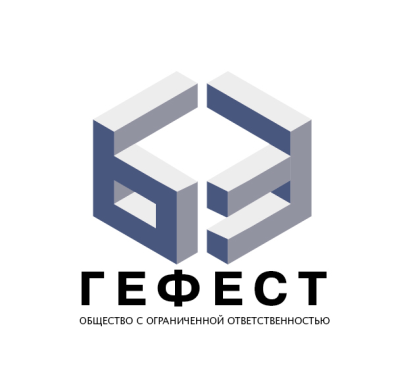 КИРПИЧ ВИБРОПЕССОВАННЫЙ  ОТ ПРОИЗВОДИТЕЛЯПрайс-листг. Тольятти, ул. Борковская, 46, тел. 78-08-14, 75-93-11, 63-59-11,  8-917-122-60-96       сайт: https://bloki163.ru НаименованиеРазмерммКол-во штук на поддонеЦветЦенаРуб/штКИРПИЧУтолщённый (полуторный)полнотелый 120*250*88240Серый15,00КИРПИЧУтолщённый (полуторный)полнотелый 120*250*88240Красный18,00КИРПИЧУтолщённый (полуторный)полнотелый 120*250*88240Коричневый19,00КИРПИЧУтолщённый (полуторный)3-х пустотный 120*250*88240Серый13,00КИРПИЧУтолщённый (полуторный)3-х пустотный 120*250*88240Красный 14,00КИРПИЧУтолщённый (полуторный)3-х пустотный 120*250*88240Коричневый15,00